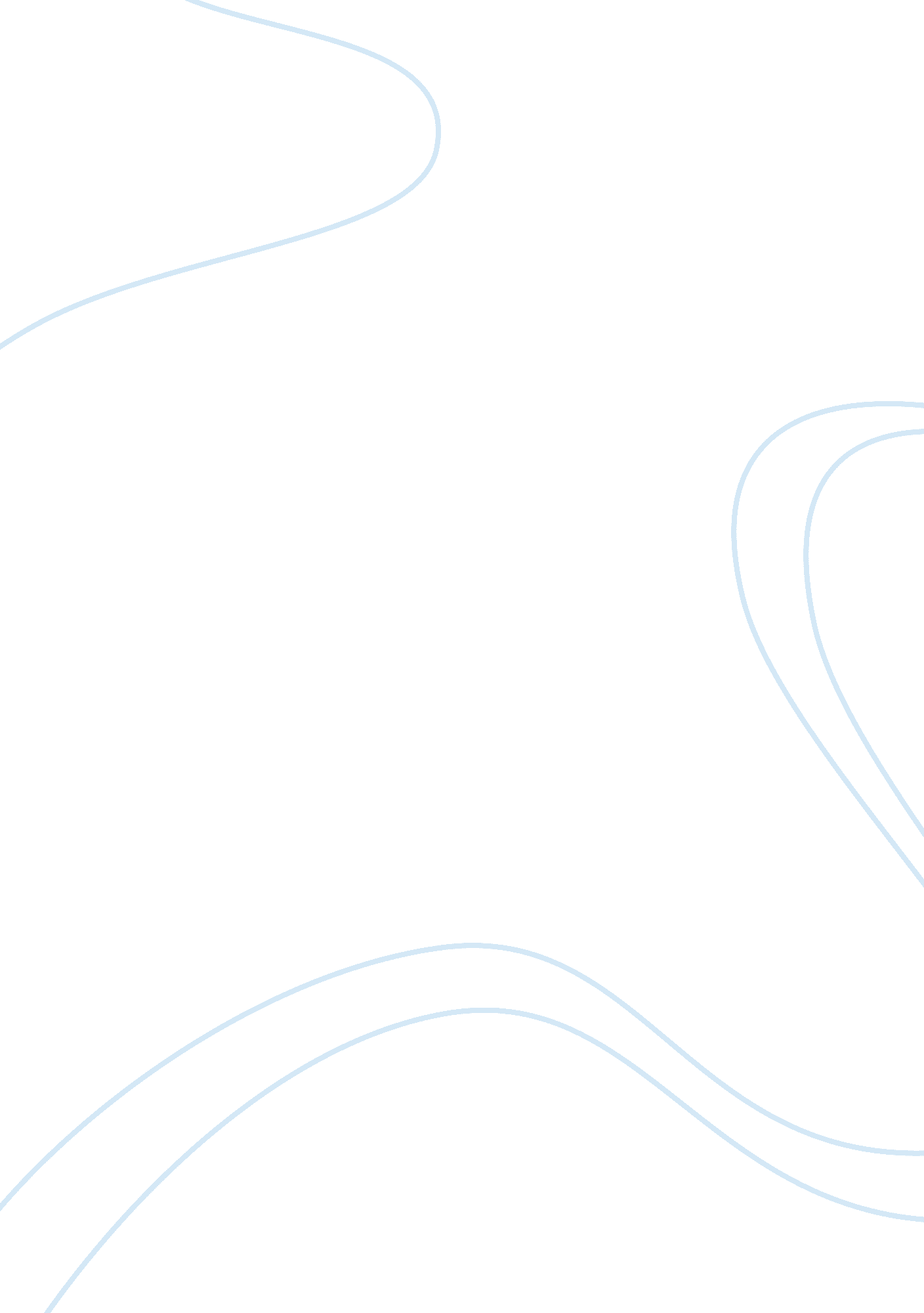 The was a kind of voyaging road amusementArt & Culture, Artists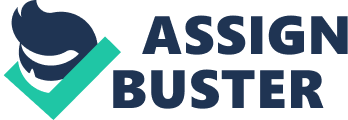 The starting points of British Pantomime or “ Panto” as it is tenderly known in the UK, most likely go back to the medieval times, and mix the conventions of the Italian “ Commedia dell’ Arte, and the British Music corridor to deliver the fine art that is Pantomime. “ Commedia dell’ Arte was a kind of voyaging road amusement which originated from Italy in the sixteenth century. Commedia was an extremely physical kind of theater that utilized move, music, tumbling, gymnastics and horseplay. Commedia dell’arte troupes had a collection of stories that they performed in carnival and commercial centers. Frequently the visiting troupes were comprised of relatives who might acquire their characters, ensembles, covers and stories from their folks or grandparents.  The performing artists for the most part ad libbed their way through a plot including characters, for example, Arlecchino, or Harlequin and his genuine romance, Columbina or Columbine. Other stock characters were the over defensive father, Pantaloon, who declined to enable the brave Harlequin to look for his girl’s affections. In a few adaptations Pantaloon has a hireling, Pulchinello, later to be known as Clown, and a warrior, an inadmissible suitor who looks for the hand of Columbine. Comic pursues and traps were utilized to full impact. In spite of the fact that the character of “ Pulchinello” has vanished from the Pantomime today, despite everything he exists in this nation as “ Mr. Punch”, the counter brave manikin, who alongside his better half Judy can in any case be found in ocean side towns and parks engaging kids today.  Commedia spread crosswise over Europe from Italy to France and by the center of the seventeenth century started to be well known in England. The Commedia dell’art characters initially started to show up in English plays around 1660. What’s more, such was the achievement of Commedia in England that extraordinary contention soon jumped up between the auditoriums delivering it. Inside two days of another execution opening at Lincoln’s Inn Fields Theater in 1716, a show with a relatively indistinguishable title opened at the Theater Royal in Drury Lane. That was the initial dubious start of English emulate. What’s more, now this impossible to miss type of diversion is as much a piece of Britain’s legacy as dish hamburger and Yorkshire pudding, Buckingham royal residence and the pinnacle of London, warm lager and cricket.  Most towns and urban areas all through the UK play host to a creation of emulate around the Christmas time frame. Furthermore, they are performed in scenes, extending from the best auditoriums in the land, to neighborhood town lobbies and group focuses. What’s more, regardless of whether it is a sumptuous expert execution, or a nearby novice emotional creation, all are all around went to. Present day mimes are relevantly gone for kids, and are about constantly in light of surely understood kids’ stories, for example, famous fables or society legends. The most prominent subjects are “ Cinderella”, “ Aladdin”, “ Dick Whittington” and “ Snow White”. Other well known titles incorporate “ Jack and the Beanstalk”, “ Dozing Beauty”, “ Angels in the Wood” usually joining the legend of Robin Hood and “ Dwindle Pan”. Pantomime is a flourishing business in the UK. Also, extensive auditoriums strive with each other for “ star” names that will pull in full houses, giving genuinely necessary income to box workplaces all through the nation. 